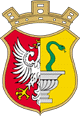 PREZYDENT  MIASTA  OTWOCKAul. Armii Krajowej 5, 05-400 Otwocktel.: +48 (22) 779 20 01 (do 06); fax: +48 (22) 779 42 25www.otwock.pl       e-mail: umotwock@otwock.plWZP.271.22.2020                                                                             Otwock, dnia 11.08.2020 r.Dotyczy postępowania o udzielenie zamówienia publicznego na:Dostawa i wdrożenie oprogramowania oraz sprzętu komputerowego w ramach projektu Rozwój e-usług w OtwockuSzanowni Państwo,Uprzejmie informuję, iż do Zamawiającego wpłynęły zapytania dotyczące Specyfikacji Istotnych Warunków Zamówienia dot. przedmiotowego postępowania.Zamawiający przytacza treść zapytań oraz na podstawie art. 38 ust. 2 Ustawy Pzp. 
(Dz. U. z 2019 roku, poz. 1843) udziela następujących wyjaśnień.Pytanie nr 1: Zamawiający żąda od wykonawców uzupełnienia i złożenia razem z ofertą zestawienia zawierającego wyszczególnione pozycje będące przedmiotem zamówienia, jest to tabela znajdująca się w formularzu oferty. W związku z jej zawartością w punkcie: „szkolenia wdrożeniowe e-usługi i portal e-Urząd”, jednostka miary: „os”, ilość : „20”, Wykonawca zrozumiał, że szkolonych w tym punkcie ma być 20 osób. Wykonawca zwraca uwagę, że w żaden sposób nie wynika to z zapisów znajdujących się w opisie przedmiotu zamówienia, gdzie w odniesieniu do szkoleń wdrożeniowych z e-Usług i e-Urząd, mowa że: ( OPZ, załącznik nr 1 do SIWZ) ” Szkolenia wdrożeniowe e-Usługi i e-urząd: W ramach zamówienia szkoleniem należy objąć łącznie 160osób w podziale na 10 grup szkoleniowych po 24 godziny szkoleniowe dla każdej grupy. Do realizacji jest łącznie 240godzin szkoleń.”Wykonawca niniejszym pytaniem zwraca Zamawiającemu uwagę na niezgodność treści OPZ z formularzem oferty oraz wzywa do poprawienia treści formularza ofertowego lub poprawienia treści opisu przedmiotu zamówienia, w zależności od tego co było intencją Zamawiającego. Informujemy również, że pozostawienie pytania bez jednoznacznego rozstrzygnięcia wątpliwości Wykonawcy który zadaje pytanie jest sprzeczne z prawem zamówień publicznych oraz działa na niekorzyść Zamawiającego który brakiem konkretnej odpowiedzi spowoduje wystąpienie błędów w złożonych ofertach. Wnioskujemy również o ponowne opublikowanie w sposób czytelny zmienionego formularza lub zmienionego opisu przedmiotu zamówienia, tak aby wszyscy wykonawcy mieli możliwość zapoznania się z poprawioną wersją.Odpowiedź nr 1 Zamawiający wyjaśnia, że w formularzu ofertowym Wykonawca określa oddzielnie szkolenia dotyczące obsługi portalu e- usług dla pracowników bezpośrednio obsługujących powyższy portal oraz oddzielnie szkolenia dla wszystkich pracowników urzędu pracujących 
z wykorzystaniem programu EZD.W Opisie Przedmiotu Zamówienia stanowiącym Załącznik nr 1 do SIWZ zapisy ilościowe dotyczące szkoleń odnoszą się wyłącznie do szkolenia pracowników urzędu miasta z obsługi programu EZD.